Уважаемые жители и депутаты Большенеклиновского сельского поселения!Вашему вниманию представляется отчет о работе администрации Большенеклиновского сельского поселения, основных показателях, достигнутых в 2022 году и о задачах на этот год.Главной задачей, стоящей перед администрацией сельского поселения, считаю повышение уровня жизни, развитие инфраструктуры, решение проблем на селе, исполнение наказов избирателей. Это постоянная системная работа, результативность которой зависит, конечно, от возможностей местного бюджета.        Успех преобразований, происходящих в сельском поселении, во многом зависит от нашей совместной работы и от доверия друг к другу.Жизнь не стоит на месте, некоторые вопросы в нашем сельском поселении решаются быстро, а некоторые требуют к себе длительной подготовки и серьезных вложений.В целях осуществления полномочий исполнения, поставленных перед администрацией задач, в аппарате задействовано 14 штатных единиц:- муниципальных служащих – 6,0 единиц (0,5 – вакансия); - технический персонал – 5; - обслуживающий персонал - 3.  За отчетный период получено и рассмотрено 10 заявлений граждан. Выдано справок – 150, выписок - 32. Проведено консультаций по линии МФЦ — 761. Обработано и передано дел по социальным услугам — 1052. Принято 65 постановлений, 66 распоряжений. Администрацией поселения было оформлено  48 нотариальных документа, из них:- 35 доверенностей, 1 – дубликат завещания, 12 свидетельствований верности копии документа.За   2022 год по системе «Дело» и по электронной почте поступило 3493 входящих письма, которые рассмотрены специалистами и на них даны ответы. 	В системе «ПОС» поступило  2 обращения.	В 2022 году   было проведено 3  публичных слушания, из них:-  о проекте решения Собрания депутатов Большенеклиновского сельского поселения «Отчет об исполнении  бюджета Большенеклиновского сельского поселения Неклиновского района  за 2021 год и плановый период 2022-2023 годов»;  -  о проекте решения «О принятии Устава муниципального образования «Большенеклиновское сельское поселение»; - о проекте решения Собрания депутатов Большенеклиновского сельского поселения «О бюджете Большенеклиновского сельского поселения Неклиновского района на 2023 год и плановый период 2024-2025 годов».	Действующий Устав муниципального образования «Большенеклиновское сельское поселение», принятый решением Собрания депутатов Большенеклиновского сельского поселения от 16.05.2022 № 30, был зарегистрирован 15.06.2022 года. За первое полугодие 2022 г. подготовлено 5 пакетов документов для регистрации права собственности по земельным участкам, ранее принадлежащим собственникам, но не оформленным в Управлении Росреестра.По 22 свободным земельным участкам подготовлены распоряжения по согласованию схем расположения и о присвоении адресов.Для кредитования населения в рамках программы «Сельское подворье» выдано 6 выписок из похозяйственней книги о наличии подсобного хозяйства.Подготовлен и проведен договор купли-продажи земельного участка собственнику расположенных на земельном участке зданий, сооружений площадью 4600 кв.м. за 12752,86 рублей.На территории поселения 24.03.2022г. Постановлением 	Администрации утвержден «Порядок деятельности общественных кладбищ на территории Большенеклиновского сельского поселения Неклиновского района Ростовской области», которым закреплено, что без согласования администрации Большенеклиновского сельского поселения нельзя производить захоронение, высадку деревьев и свалку строительного мусора на гражданских кладбищах. В прошлом году нашими специалистами начата большая работа по инвентаризации мест захоронения и присвоение инвентарных номеров. В этом году эта работа продолжается. У нас в реестре муниципальной собственности числится 9 кладбищ. Потребуется достаточно большого времени для выполнения данной работы.Проводилась работа по технической инвентаризации и оформлению права собственности на газовые сети х. Едуш и с. Большая Неклиновка, пер. Цыбули, для дальнейшей передачи ПАО Газпромгазораспределение.Проводилась  работа по передаче в собственность администрации Неклиновского района  котла Большенеклиновской библиотеки.Подготовлен и направлен пакет документов на районный этап конкурса на звание «Лучшее территориальное общественное
самоуправление в Ростовской области» ТОС «Едуш» по итогам работы в 2021 г.Информирование населения осуществляется на страницах официального сайта, районной газеты «Приазовская степь», аккаунтах в социальных сетях «Одноклассники», «ВКОНТАКТЕ» с помощью старшин улиц посредством размещения информации в группе «ТЕЛЕГРАМ», информационных бюллетеней, а также на сходах граждан.Одним из основных вопросов деятельности органов местного самоуправления является составление и исполнение бюджета поселения.	Исполнение доходной части бюджета Большенеклиновского сельского поселения за  2022 года составило 18 206,1 тыс. рублей при плане 17 640,1 тыс. рублей, что составляет 103,2 %. 1.  Собственные доходы -  5 611,7тыс. рублей при плане 5 045,4тыс.рублей что составляет (111,2%)От всего поступивших доходов в бюджет поселения собственные доходы составляют – 30,8%;                                                                         (тыс.рублей) Безвозмездные поступления составили 12594,5 тыс. руб.	Федеральный бюджет – всего 683,8 тыс. руб.:- субсидии бюджетам на обеспечение развития и укрепления материально-технической базы домов культуры в населенных пунктах с числом жителей до 50 тысяч человек (театральные кресла Отраденский СДК) – 428,4 тыс. рублей;- на осуществление первичного воинского учета на территориях, где отсутствуют военные комиссариаты – 255, 4 тыс. рублей. Областной бюджет – всего 10952,3 тыс. рублей:- сумма дотации – 10864,3 тыс. рублей;-субсидии бюджетам на обеспечение развития и укрепления материально-технической базы домов культуры в населенных пунктах с числом жителей до 50 тысяч человек (театральные кресла Отраденский СДК) – 87,8тыс. рублей;Районный бюджет – всего 958,4 тыс. рублей:- содержание дорожной сети - 949,4 тыс. рублей;- передача полномочий в сфере архитектуры и градостроительства 9,0 тыс. рублей.РАСХОДНАЯ ЧАСТЬ БЮДЖЕТА        За  2022 г.  расходная часть бюджета поселения исполнена в сумме 17468,0 тыс. рублей при плане 18559, 8 тыс. рублей что составляет (94,1%).1. 7637,5 тыс. рублей (исполнение – 91,8 %) направлены на решение общегосударственных вопросов:-содержание органов власти – з\п, налоги, коммунальные расходы, связь, обслуживание а\машины- бензин и запасные части, содержание имущества;- уплата налогов, сборов и иных платежей;- услуги юриста, специалистов программистов;- приобретение программного продукта;- приобретение бумаги и канцелярских товаров;- ремонт и заправка оргтехники;- противоклещевая обработка территории;- расходы резервного фонда;- взносы в ассоциацию муниципальных образований.2.   255,4 тыс. рублей (исполнение – 100 %). Расходы направлены на национальную оборону (з\п инспектора Военного учетного стола).3.  47,1  тыс. рублей (исполнение – 36,2 %), расходы направлены на национальную безопасность и правоохранительную деятельность;4. 949,4 тыс. рублей (исполнение – 100 %), расходы направлены на содержание и ремонт дорожной сети;5.  3090,6 тыс. рублей (исполнение – 93,2 %), расходы направлены на жилищно-коммунальное хозяйство:1.Коммунальное хозяйство – 92,1 тыс. рублей;           7.  5 279,6 тыс. рублей (исполнение – 42 %), расходы направлены на культуру;- на МБУК «Большенеклиновское ДК» - 4 759,5 тыс. рублей (з\п, налоги, коммунальные платежи, услуги по содержанию имущества, проведению массовых мероприятий и праздников) и театральные кресла -520,1 тыс. рублей.8.   136,5 тыс. рублей (исполнено 68,3%), расходы направлены на социальную политику (доплата к пенсии муниципальным служащим);9.   63,1 тыс. рублей (исполнено 100%), расходы согласно решению о передачи полномочий району (переданные полномочия).В целях пополнения доходной части бюджета в 2022 году проводилась работа по сокращению недоимки. За отчетный период Администрацией Большенеклиновского сельского поселения проведено 12 заседаний комиссии по собираемости налогов с приглашением 115 задолжников. Также не маловажным направлением в деятельности администрации поселения является развитие инфраструктуры и благоустройство территорий.Выполнены работы по зимнему содержанию дорог на сумму 150, 0 тыс. рублей. В целях улучшения пропускной способности сточных ливневых вод на х. Едуш совместно с руководством ООО «Миус-Керамика», при их поддержке проведена очистка ливневой канавы вдоль дороги возле кирпичного завода. Так же заводом произведена подсыпка гравием образовавшихся ям на ул. Миусская, х. Едуш.По электроснабжению:Территория населенных пунктов полностью охвачена уличным освещением. В 2022 году по техническому обслуживанию и  содержанию уличного освещения израсходовано 280,0 тыс. руб. и оплачено за электроэнергию - 1401,3 тыс. рублей. В рамках реализации муниципальной программы «Обеспечение качественными жилищно-коммунальными услугами населения Большенеклиновского сельского поселения» в целях энергоэффективности произведена  замена ламп на энергосберегающие в количестве 100 шт., произведена замена узла учета и выполнена работа по монтажу (СИП) в х. Пименово и подключение безучетных фонарей в количестве 10 штук к приборам учета в с. Малая Неклиновка. Планомерно проводится работа по сокращению числа безучетных фонарей. В 2022 году, благодаря депутату Большенеклиновского сельского поселения Цыплакову В.В., по инициативе которого  «Юго-Западные  электрические сети» филиала ПАО «Россети Юг» - «Ростовэнерго»,  произвела разукрупнение воздушной линии  0,4 кВ с  заменой  электропроводов и  симметрирование нагрузок сети на ул. Гагарина в с. Отрадное, что улучшило  электроснабжение населения на данной улице. Острая проблема электроснабжения в настоящее время стоит в х. Семаки. Напряжение на входе составляет 160-180 Вт. Мощность ближайшего трансформатора увеличена, но подключения линии пока не произведено.  На балансе администрации числятся газовые сети среднего, низкого давления и оборудование. В связи с этим, проведено техническое обслуживание и ремонт объектов газового хозяйства (х. Едуш, с. Большая Неклиновка, пер. Цыбули) на сумму 51,6 тыс. рублей.      На основании заключенного контракта с ООО «ЭКОТРАНС» на сумму 139,9 тыс. рублей регулярно осуществляется вывоз ТКО с общественных территорий, гражданских кладбищ.        На территории Большенеклиновского сельского поселения проведена аккарицидная обработка (6,6 га), ларвицидная обработка территории поселения – 0,080 (га) на сумму 29,2 тыс. рублей.	В 2022 году выполнены работы по ремонту двух колодцев. Первый колодец, расположенный по адресу: с. Большая Неклиновка, пер. Малый, 10 на сумму 33,6 тыс. рублей и второй по адресу: х. Пименово, ул. Победы, 16 на сумму 110,4 тыс. рублей. 	Отремонтированы ограждение на мосту на улице Гагарина и ворота на кладбище на ул. Ленина в селе Отрадное. Там же убрали аварийно опасное дерево тополь. Так же на ул. Транспортной возле автобусной остановки в с. Отрадное и на ул. Миусской в х. Едуш ликвидировано два аварийно-опасных дерева тополя. В течение всего периода регулярно производились покосы травы, сбор мусора по обочинам дорог, на общественных территориях и кладбищах, обрезка деревьев и кустарников. Для этих целей был заключен договор с предприятием ППЖКХ Неклиновского района на покос травы общественных территорий, гражданских кладбищ – на сумму 60 тыс. рублей, по обрезке деревьев и кустарников на гражданском кладбище – 36, 2 тыс. рублей. В весенне-летний период осуществлялась посадка и уход за цветниками и зелеными насаждениями (обрезка, побелка). Проводились работы на мемориале и местах захоронения воинов, погибших в ВОВ. В отчетном году проведен текущий ремонт и уборка территории мемориала в с. Б-Неклиновка пер. Памятный, в котором приняли участие ПО «Сармат» ООО «Агрокомплекс Ростовский», сотрудники администрации, дома культуры, библиотеки, представители образовательных учреждений села Б-Неклиновка. Спасибо огромное руководству ПО «Сармат» ООО «Агрокомплекс Ростовский» и  Союза «Таганрогская межрайонная Торгово-промышленная палата» за оказанную помощь.          В 2022 году сотрудниками администрации и неравнодушными гражданами приведены в порядок и покрашены остановки в с. Малая Неклиновка. В течение всего периода проводился ремонт оборудования на детских игровых площадках. Работы выполнены на сумму 371,6 тыс. рублей. Также выполнен демонтаж старого оборудования и установка нового на детской игровой площадке по адресу: с. Большая Неклиновка, ул. Молодежная на сумму 260,0 тыс. рублей.Проведена работа по ремонту поклонного креста в с. Б-Неклиновка. В рамках проведения акции «Древонасаждение» и «Сад памяти» высажено 5 плодовых деревьев на памятнике неизвестному солдату в х. Семаки и 2 туи на памятнике М-Неклиновка. Также на территории Большенеклиновского сельского поселения высажено 80 саженцев дерева «Павлония».Наши жители и депутаты Большенеклиновского сельского поселения также принимают активное участие в благоустройстве сел – в высадке цветов на клумбе, посадке деревьев, покосе сорной растительности, покраске ограждения на мосту, остановок и детских площадок. Огромное им за это спасибо!В прошлом году администрация начала работу по возрождению огня памяти на нашем мемориале участникам ВОВ в с. Б-Неклиновка. Выполнены проектно-сметные работы по первичному газоснабжению мемориала  на сумму 35,6 тыс. рублей. В этом году мы проведем работы по подготовке проекта на подведение газовых сетей к мемориалу и установке оборудования. Одним из важных направлений в рамках переданных полномочий у Администрации сельского поселения является пожарная безопасность и ГОЧС. За прошедший период в целях пожарной безопасности между Администрацией Большенеклиновского сельского поселения и ООО «ПАРИТЕТ-ПБ» заключен контракт на сумму 65,6 тыс. рублей для целей:- Ремонт системы пожарной сигнализации и системы оповещения и управления эвакуацией людей при пожаре;- Изготовление плана эвакуации здания Администрации Большенеклиновского с/п;-  Испытание автоматической установки пожарной системы пожарной сигнализации и системы оповещения и управления эвакуацией людей при пожаре;- Работы по огнезащитной обработке деревянных конструкций чердачного помещения;- Приобретение противопожарного инвентаря.Ежемесячно, ежеквартально проводится проверка систем оповещения и информирования населения с задействованием технических средств (территория с.Б.Неклиновка, с. Отрадное, х. Палий (зерноток).09.11.2022 года прошла проверка по системе оповещения информирования населения на территории Большенеклиновского сельского поселения, с задействованием всех технических сил и средств (электро-сирены, громкоговорители и т.д.), была передана информация о порядке действий при сигнале "ВНИМАНИЕ ВСЕМ".
Посыльные провели информирование по закрепленным за ними маршрутами, раздали памятки. - Ежедневно распространяются памятки о соблюдении пожарной безопасности, правилах поведения при ГО И ЧС, ведется разъяснительная работа с ознакомлением населения об административной ответственности по противопожарной безопасности.- Проводятся сходы граждан и разъясняются правила соблюдения противопожарной безопасности;- Постоянно проводятся проверки исправности источников водоснабжения (обкос и уборка прилегающей территории к водоемам).- Заключены соглашения с МБОУ Б.Неклиновская СШ и МБОУ Отраднеская СОШ по использования пожарных водоемов на территории школ.- Заключены соглашение с сельскохозяйственными предприятиями по использованию водоналивной техники в случае возгорания на территории поселения, а также по использованию техники для опашки территории.- Произведена опашка населенных пунктов для предотвращения пожаров и распространения огня;- Проводилось контролируемое выжигание сухой растительности в количестве 27 шт.  - размещается  наглядная агитация (памятки) по пожарной безопасности  на стендах, досках объявлений торговой сети поселения, на официальной сайте Администрации поселения и страничках в соц.сетях.  -проводились ежедневные и еженедельные рейды силами сотрудников Администрации на территории поселения с целью выявления возгораний и соблюдения мер противопожарной безопасности жителями поселения и хозяйствующими субъектами;  - два раза в неделю осуществлялся выпуск  радиогазеты по мерам противопожарной безопасности, посредством звукового оповещения силами МБУК БНП НР РО «Большенеклиновский ДК» в противопожарный период;    -  в октябре были подготовлены и вручены всем собственникам земельных участков х. Семаки, прилегающих к Миусскому склону Памятка по предотвращению лесных пожаров в границах охраняемого природного объекта и о правилах выжигания сухой растительности по истечению пожароопасного периода на территории Большенеклиновского сельского поселения.   - в течении всего года проводится профилактическая работа с неработающим населением, пенсионерами о необходимости соблюдения пожарной безопасности в здании Администрации поселения.-  с началом отопительного сезона проводится профилактическая работа с населением (многодетными семьями, пенсионерами) в целях недопущения пожаров в домах с вручением памяток  под роспись.- обновлены знаки «Купание запрещено» и  «Выход на лед запрещен» на всех водных объектах Большенеклиновского сп.- в декабре 2022 года совместно со специалистами МКУ «УПЧС Неклиновского района» Лукиенко А.А. и Барковым О.Б. были обследованы подвальные помещения в школах, садике и ДК, в целях возможного укрытия. Общественная безопасность- На постоянной основе проводится дежурство добровольной народной дружиной, составляются и направляются  графики Добровольной народной дружины в Администрацию Неклиновского района, для последующего направления и согласования с ОМВД по Неклиновскому району Ростовской области.- Налажена связь с участковыми уполномоченными ОМВД по Неклиновскому району в случае необходимости участия в мероприятиях  представителей правоохранительных органов. Буквально сегодня мы познакомились с новым участковым нашего сельского поселения Рыбкиным Романом Игоревичем.Квартирный учетВ 2022 году были исключены из списка детей-сирот и детей, оставшихся без попечения родителей, в связи с получением жилья в п.Дмитриадовка. - 4 ч.Ветераны боевых действий  - 1 ч. (Тимченко В.А.)., Признан нуждающимся в улучшении жилищных условий — 1ч.Всего с начала 2023 года состоит на учете 16 человек.     5. В этом году семья Тагировых получила сертификат на строительство жилья.Молодежная политика  и спорт:- Молодежный парламент активно участвует в культурных мероприятиях района. Международной акции «Большая история», посвященной Дню Неизвестного Солдата. Она прошла при поддержке молодежного парламента при Государственной Думе Российской Федерации.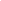 Молодежь Большенеклиновского сп приняла участие в данной акции.- Созданы условия для занятия спортом: имеется волейбольная площадка, настольный теннис в ДК; стадион (в летнее время обкашивался и убирался).- Приобретена новая футбольная детская форма.- 01.10.2022 года сборная Большенеклиновского сп по футболу приняла участие в кубке главы Администрации Неклиновского района.В этом году, мы планируем сделать волейбольную площадку на х. Семаки.Работа с несовершеннолетними, малоимущими, неблагополучными и многодетными Сотрудниками администрации Большенеклиновского сельского поселения совместно с работниками ФАПа проводились рейды по семьям, оказавшимся в социально опасном положении, трудной жизненной ситуации, семьям «группы риска».- Оказана помощь семье Гусейновых проживающих  в с. Большая Неклиновка, ул. Строительная, 3: продукты питания, одежда, игрушки. Произведена проверка пожарного извещателя.- Оказана помощь семье — Беликовых проживающих в х.Семаки, совместно с сотрудниками СРЦ Неклиновского района, детской поликлиники была оказана помощь - 	Беликову Ярославу 2020г.р, ребенок прошел стационарное лечение, получил право на оформление инвалидности и льгот.- На постоянной основе производятся рейды в семью Пономаренко пер. Горный с.Большая Неклиновка. Семья состоит на учете.- Производятся рейды в семью Якиных с.Отрадное.Работа штаба МЫВМЕСТЕ- с октября 2022 года в администрации Большенеклиновского сп был открыт штаб мывместе, работа направлена на поддержку семей военнослужищих, мобилизованных и добровольцев. Осуществлялся сбор гуманитарной помощи военнослужащим, почти около 800 кг помощи было собрано и передано на передовую.- всем мобилизованным гражданам администрация оказала поддержку: термобелье, балаклава, носки 6-8 пар, теплая шапка, предметы личной гигиены, медикаменты.- была оказана помощь семье мобилизованного Руденко, семья малообеспеченная, многодетная. Были куплены продукты питания, переданы детские вещи.- собрано более 140 000 тыс. руб с октября месяца на поддержку военнослужащих;- ведется работа по перечислению денежных средств в фонд губернатора для поддержки военнослужащих — коллективом администрации было отправлено 7300 тыс. руб, ООО «Миус-керамика» - 200 000 тыс.руб. В декабре 2022 года администрация поселения совместно с сотрудниками ДК и предпринимателями поздравили детей мобилизованных, военнослужащих — контрактников и добровольцев, а также детей из малообоспеченных и многодетных семей с Новым годом.Исполнение полномочий в области организации воинского учета, мобилизационной подготовки.    В Большенеклиновском сельском поселении на воинском учете  состоит – 563 человека        Граждан пребывающих в запасе, всего 515 человек      Граждан, подлежащих призыву на военную службу - 30 человек                                                                                                                 За  2022г в Большенеклиновском сельском поселении  поставлено   на  воинский учет - 24 человека:       Снято с воинского учета  38 человек:  по достижению предельного возраста -  17 человек  в связи с переменной места жительства- 10 человек  заключили  контракт на в/с - 5 человек  по причине смерти – 4 человека В 2022 году по частичной мобилизации отправлено 5 человекЗаключили контракт на добровольной основе – 5 человекУчаствуют всего в специальной военной операции 15 человек.Учет ветеранов Великой Отечественной Войны  и участников боевых действий: В поселении проживает: ветеранов ВОВ и вдов участников Великой Отечественной Войны – 0.                                                                                                                         участников боевых действий -  43 человек  труженики тыла - 6 человекПризыв в армию 2022 году:В 2022 году стали на первоначальную постановку на воинский учет  (допризывники 16-17 лет)- 25 человекВсего призывников (от 18-27 лет)- 30 человек Служат в ВСРФ  -11  человекУклонились от исполнения воинских обязанностей и подали в суд - 2 человека Работа по направлению в области культуры.	В 2022 году на территории Большенеклиновского сельского поселения открыта модельная библиотека им. В.Г. Саранских. Благодаря плодотворной работе районной библиотеки и  наших  библиотекарей, помощи районной администрации у нас появилась технически оснащенная, с большой номенклатурой  книг и невероятными возможностями новая библиотека, которой нет аналогов в Неклиновском районе. МБУК БНП НР РО «БОЛЬШЕНЕКЛИНОВСКИЙДК» в отчетном периоде, вел свою работу согласно годовому плану. В работе ДК использует методы и формы, которые нашли одобрение у населения в прошедшие годы. Проводятся мероприятия, посвященные календарным и государственным праздникам, с использованием новых форм работы, а также с привлечением артистов из других сельских поселений. Особое внимание в работе уделяется патриотическому воспитанию школьников и молодежи Большенеклиновского сельского поселения. Молодежь поселения наряду со всеми его жителями, принимает активное участие в шествии «Бессмертного полка», Автопробеге «Дорогами Памяти» и акциях, приуроченных к празднику Победы, «Zа мир», «ZаНаших». Для большей заинтересованности в культурной жизни села, сотрудники МБУК БНП НР РО «БОЛЬШНЕКЛИНОВСКИЙДК» используют в своей работе новые формы проведения мероприятий, это и Уличные показы художественных фильмов, настольные игры, игры с использованием различных современных технологий: «Культурный Код», «Код Безопасности», Фестиваль красок, Фестиваль уличных игр, Игры на моей улице, поздравительные акции.Также организовываются выездные концертные программы для жителей х. Жатва, х. Едуш, х.Семаки, с.Малая Неклиновка. МБУК БНП НР «БольшенеклиновскийДК является активным участником конкуров и фестивалей различного  уровня: международного, всероссийского, областного и районного значения. Имеют много наград и дипломов разной степени.Важную роль в работе ДК имеет волонтерская  работа на границе в с. Весело-Вознесенка, а также в Пунктах временного размещения на территории Неклиновского района. Огромную помощь работники культуры оказали в сборе гуманитарной помощи военнослужащим участвующим в СВО. Огромное им за это спасибо!Задачи на 2023 год.В 2023 году определен ряд основных направлений деятельности администрации.- Провести благоустройство гражданского кладбища в с. Б-Неклиновка в рамках Губернаторского проекта поддержки местных инициатив «СДЕЛАЕМ ВМЕСТЕ». -В рамках реализации муниципальной программы «Обеспечение качественными жилищно-коммунальными услугами населения Большенеклиновского сельского поселения» в целях энергоэффективности произвести замену ламп на энергосберегающие в количестве 100 шт., установить два узла учета в х. Бутенки и х. Кунделекино и вывести фонари этих населенных пунктов из реестра безучетных.-Обустроить площадку с твердым покрытием для водозабора воды в целях пожарной безопасности в с. Б-Неклиновка;-  Провести работы по подсыпке и грейдированию дорог местного значения в х. Кунделекино, подъезд к кладбищу х. Палии, с. Б-Неклиновка, пер. Горный, Солнечный, х. Едуш и  ямочной ремонт автодорог с асфальтным покрытием;- Установить недостающие дорожные  знаки -Совместно с Неклиновским РЭС определить возможность улучшения электроснабжения населения;- Благоустроить существующий  колодец в с. М-Неклиновка, и другие работы по благоустройству наших сел и хуторов.-Провести техническую инвентаризацию наших тротуаров;-Подготовить проектно сметную документацию на ремонт мемориала воинам ВОВ в с. Б-Неклиновка.- при возможности произвести ремонт части автодороги напротив особого социально значимого объекта -  садика «Дюймовочка», заменить существующие дорожные неровности, которые не соответствуют установленным нормам.Все поставленные цели и задачи возможно решить только с помощью постоянного взаимодействия с администрацией Неклиновского района, депутатским корпусом, учреждениями, организациями и населением в целом.  Выражаем искренние слова благодарности всем,кто принимает бескорыстное участие в жизни наших сел, проявляет свою гражданскую инициативу, поддерживает и вносит свой вклад в развитие Большенеклиновского сельского поселения.        21 июня 2022 года состоялось собрание жителей села Большая Неклиновка по отбору проекта «Благоустройства территории кладбища села Большая Неклиновка» на сумму 1149,970 тыс. рублей, жители поддержали данный проект, в настоящее время по итогам конкурса инициативного бюджетирования в рамках Губернаторского проекта поддержки местных инициатив «СДЕЛАЕМ ВМЕСТЕ» Большенеклиновское сельское поселение вошло в число победителей в Ростовской области на проведение в 2023г. данных работ. Для реализации данного проекта необходимо финансовое участие граждан в сумме 62200 рублей, юридических лиц и индивидуальных предпринимателей в сумме 85000 рублей.  Средства на сегодняшний день  собраны 100%. Документы направлены в Министерство ЖКХ РО.            Проведены работы по уточнению недостающих характеристик по земельным участкам и объектам капитального строительства ранее учтенным в Росреестре, оформлены акты осмотра по объектам недвижимости.         В июне 2022 года проведены 3 схода граждан по вопросу возможности установки контейнерных площадок для сбора ТКО у населения в соответствии с нормами СанПин.        Административная практика: В соответствии с Правилами благоустройства вынесено 58 предписаний гражданам, не производящим уборку своих приусадебных участков и прилегающей территории.  Вынесены и рассмотрены комиссией по административным правонарушениям при Администрации Неклиновского района - 9 протоколов об административном правонарушении по ч. 1 ст. 4.5  Областного закона № 273-ЗС от 25.10.2002г.  «Об административных правонарушениях» - постановления рассмотрены и лица  привлечены к административной ответственности на сумму 22500  рублей (2,5тыс.р. каждый)Наименование % от годового планаФактическое исполнениеВСЕГО СОБСТВЕННЫХ:111,25 611,7налог на доходы физических лиц131,31 332,9   единый сельскохозяйственный налог170,0808,8   налог на имущество97,4  385,9   земельный налог96,63 015,5  государственная пошлина49,02,7 доходы поступившие в порядке возмещения расходов, в связи с эксплуатацией имущества поселения 76,723,0доходы от продажи земельных участков, находящихся в собственности сельских поселений0,012,7денежные взыскания, штрафы, возмещение ущерба10 000,030,0       2.Благоустройство, всего – 2998,5 тыс. рублей,из них:1)содержание сетей уличного освещения – 280,0 тыс. рублей                                               2) оплата электроэнергии уличного освещения- 1379,7 тыс. рублей;3) приобретение стройматериалов, озеленение, уборка территории, вывоз мусора, обслуживание центральной площади и парка, обслуживание территории поселения– 1338,8 тыс. рублей.6.  8,9 тыс. рублей (исполнение – 17,8 %), расходы направлены на профессиональную подготовку, переподготовку и повышение квалификации;Работы по содержанию автомобильных дорог общего пользования местного значения в 2022 году в границах Большенеклиновского сельского поселения Неклиновского района Ростовской областиРаботы по содержанию автомобильных дорог общего пользования местного значения в 2022 году в границах Большенеклиновского сельского поселения Неклиновского района Ростовской областиЯмочный ремонт (с. Б-Неклиновка ул. Школьная, х. Семаки ул. Сосновая, с. М-Неклиновка ул. Заречная)531,6Нанесение дорожной разметки на пешеходных переходах169,7Скашивание травы на обочинах а/дорог 28,4Установка недостающих дорожных знаков25,2